23 de Julio de 2020Estimados padres de U.S.D. 466 estudiantes,Mucho ha sucedido desde el 12 de Marzo de 2020, la última vez que los estudiantes asistieron a los edificios escolares del distrito. Tal como parece que estábamos en camino a la recuperación en Kansas, los nuevos casos de Coronavirus tienen la preocupación justo frente a nosotros. Tenga en cuenta que nuestro distrito está trabajando diligentemente para asegurar que la educación de nuestros estudiantes comience tan pronto como podamos hacerlo de manera segura, y que continúe de la manera más consistente posible.Los desarrollos a nivel estatal con respecto a la salud y seguridad escolar mantienen el objetivo en movimiento para crear un plan de reapertura. Constantemente llega nueva información y orientación sobre el manejo del virus, y la adaptación a la última actualización hace que los planes cambien. La planificación del distrito ha girado en torno a esta guía, y los planes probablemente verán ajustes a medida que avancemos.En la reunión de la Junta de Educación del Estado de Kansas del 22 de julio de 2020, se decidió que las escuelas podrán establecer su propia fecha de inicio. Para los estudiantes de USD 466, el primer día de escuela planificado originalmente es el 20 de agosto. Tenemos la intención plena de mantener esta fecha de inicio, pero debemos considerar los cambios para permitir que el tiempo de preparación para nuestra situación avance. Si es necesario cambiar con fines de preparación, se lo comunicaremos a los padres por correo electrónico, sitio web, medios locales y redes sociales.El plan de reapertura del distrito está en progreso y seguirá así hasta que se hayan considerado las preguntas y preocupaciones de todos los interesados. En este momento, nuestro plan incluye tres niveles que se describen a continuación:• Nivel 1 - Edificios abiertos: este nivel incluye edificios abiertos con expectativas de asistencia completa. Somos cautelosos para llamar a esto una rutina normal, ya que tendrá muchos niveles de restricciones para la seguridad. El Nivel 1 puede requerir cualquiera o todos los siguientes; máscaras, medidas de distanciamiento físico, control de síntomas, aumento de las medidas de limpieza y desinfección, y prácticas de higiene. Se pueden hacer ajustes dentro de este nivel para los estudiantes que tienen un sistema inmune comprometido al permitir que los tutores supervisen el trabajo escolar desde su hogar.Nivel 2: edificios parcialmente abiertos: en caso de que el número de casos positivos aumente drásticamente, consideraremos un plan que permita la asistencia parcial a nuestros edificios. Este nivel es un intento de equilibrar el distanciamiento físico más estricto con una instrucción parcial en persona y requeriría que los estudiantes asistan a tiempo parcial. No se han tomado decisiones sobre cómo este nivel funciona mejor para nosotros, pero los ejemplos pueden incluir solo asistencia por la mañana o por la tarde, o asistir cada dos días.• Nivel 3: edificios cerrados: el tercer nivel es nuestra última opción e implica no asistir a los edificios, con una conexión hecha virtualmente. Ha habido algunos comentarios críticos sobre la efectividad de esta opción de nuestra experiencia la primavera pasada. Por favor, comprenda que aprendimos mucho sobre este proceso la primavera pasada y que tenemos la intención de hacer ajustes si llegamos a este nivel.Sin lugar a dudas, nuestro distrito siente que el Nivel 1 es la forma más efectiva de educar a los estudiantes, y todos los esfuerzos se agotarán para permanecer en este nivel. Los niveles 2 y 3 están en su lugar solo como una medida para mantener el proceso de aprendizaje en caso de que ocurra un aumento en las infecciones. Si recurrimos al Nivel 2 o 3, se harán todos los esfuerzos para regresar al Nivel 1 de la manera más rápida y segura posible.Queremos crear oportunidades para escuchar a nuestros padres sobre la planificación de reapertura y el comienzo del año escolar. Algunas formas de hacer esto son:• El martes 28 de julio a las 6:00 p.m., celebraremos una reunión abierta para que los padres escuchen el progreso de nuestro plan de reapertura y proporcionen comentarios. Esta reunión se llevará a cabo en el auditorio de Scott Community High School.• A continuación hay una encuesta para padres. Tómese el tiempo para responder las preguntas y darnos su opinión sobre las percepciones del comienzo de la escuela. Su aporte es crítico para el proceso de planificación. Esta encuesta estará abierta hasta el 2 de agosto de 2020, y todos los comentarios serán considerados en nuestro plan de reapertura.https://docs.google.com/forms/d/e/1FAIpQLSdcOsa82-UjbdX2QwCAOnec4SR9CuKgmi_5EecGaqooUJ00og/viewform?usp=sf_linkUna nota final: la inscripción en línea para todos los edificios escolares ya está abierta. Para inscribirse, visite www.usd466.com. Desde allí, desplace el mouse o haga clic en la escuela a la que asistirá su estudiante y haga clic en FORMULARIOS. Toda la información de inscripción está disponible allí. Con los formularios, complete la "Aplicación EZ Meal (Solicitud de comida gratis y reducida)". El año pasado recibimos un número muy bajo de estos, y son importantes para nuestras familias y programas escolares.Gracias por la oportunidad de trabajar con sus hijos. ¡Esperamos hacerles una experiencia increíble nuevamente este año escolar!¡Por favor manténgase seguro y saludable!En educación,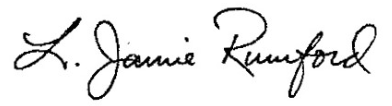 Jamie RumfordSuperintendente de Escuelas - USD 466-Escuelas del Condado de ScottJuly 23, 2020